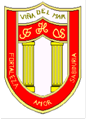 LISTA DE ÚTILES 7° BÁSICO AÑO 2023*ESTUCHE COMPLETO, LÁPICES PASTA AZUL Y ROJO, LÁPIZ GRAFITO, GOMA BORRAR, CORRECTOR, STICK FIX, TIJERAS PUNTA ROMA, REGLA DE SUBRAYADO (20 CMS), 12 LÁPICES COLORES, SACAPUNTAS CON DEPÓSITO Y DESTACADOR CON SUS ÚTILES DE ESCRITORIO PARA TODAS LAS ASIGNATURAS OBLIGATORIO.LENGUA Y LITERATURA1 CUADERNO UNIVERSITARIO DE 100 HOJAS LÍNEA1 CUADERNO UNIVERSITARIO DE 100 HOJAS CALIGRAFÍA HORIZONTAL.INGLÉS1 CUADERNO UNIVERSITARIO CUADRO GRANDE (MATEMÁTICA) 100 HOJASHISTORIA, GEOGRAFÍA Y CIENCIAS SOCIALES1 CUADERNO 100 HOJAS UNIVERSITARIO.1 BLOCK OFICIO PREPICADO (PARA TRABAJOS EN CLASES, ACTIVIDADES, OTROS)MATEMÁTICA2 CUADERNOS CUADRICULADOS MATEMÁTICA 100 HOJAS1 CARPETA CON ACOCLIP	CIENCIAS NATURALES1 CUADERNO UNIVERSITARIO CUADRO 100 HOJAS2 HOJAS DE PAPEL MILIMETRADOTECNOLOGÍA1 CUADERNO DE CUADRO DE 100 HOJAS.Según unidades tratadas, el resto de materiales se pedirá durante el año.ARTES VISUALES 1 BLOCK DE 1/8CROQUERA TAMAÑO CARTA (DIBUJO)2 LÁPIZ GRAFITO MEDIDA HB Y 2BGOMA DE MIGA.LÁPICES COLOR ACUARELABLE (6 u 8 COLORES)RESTOS DE MATERIALES SE PEDIRÁ DURANTE EL AÑO.MÚSICA 1 CUADERNO DE PAUTA ENTERA.1 CUADERNO 40 HOJAS LÍNEA O CUADRO1 INSTRUMENTO A ELECCIÓN. Ejemplo: GUITARRA, TECLADO, BAJO, otros, en el caso de ser instrumento eléctrico, traer cables correspondientes.ORIENTACIÓN1 CUADERNO COLLEGE 80 HOJASEDUCACIÓN FÍSICA Y SALUDZAPATILLAS DEPORTIVAS (NO PLANAS NI LONA)ÚTILES DE ASEO PERSONAL (POLERA DE CAMBIO BLANCA, TOALLA, JABÓN, DESODORANTE)1 BOTELLA PARA AGUA1 CUADERNO CUADRICULADO CHICO 80 HOJASCertificado de salud compatible con la actividad física a entregar en la primera semana de marzo.UNIFORME OFICIAL, SEGÚN REGLAMENTO DE COLEGIO.IMPORTANTE: ALUMNOS (AS) EXIMIDOS POR INDICACIÓN MÉDICA DEBEN PRESENTAR EN MARZO 31, CERTIFICADO QUE ACREDITE SU EXIMICIÓN.IMPORTANTE: SE ENTREGA LISTA DE LECTURAS MENSUALES, CON EL FIN DE TOMAR TODAS LAS MEDIDAS PARA QUE LOS ALUMNOS(AS) LEAN OPORTUNAMENTE SUS TEXTOS.*LISTA DE LECTURAS DOMICILIARIAS AL REVERSO DE LA HOJA.NIVEL SÉPTIMO BASICO 2023“EL LIBRO ES FUERZA, ES VALOR,ES PODER, ES ALIMENTO;ANTORCHA DEL PENSAMIENTOY MANANTIAL DEL AMOR”.RUBÉN DARÍOMESSEMESTRETÍTULO DE LA OBRAAUTORMARZOPRIMERACTIVIDAD COMPRENSIÓN LECTORA--------ABRILPRIMERBAJO LA MISMA ESTRELLAJOHN GREENMAYOPRIMEREL MONSTRUO DEL ARROYOMARIO MÉNDEZJUNIOPRIMERUN VIEJO QUE LEÍA HISTORIAS DE AMORLUIS SEPÚLVEDAAGOSTOSEGUNDODIOSES Y HÉROES DE LA MITOLOGÍA GRIEGAANA MARÍA SHUASEPTIEMBRESEGUNDOMITOS Y LEYENDAS DE CHILEFLORIDOR PÉREZOCTUBRESEGUNDOMI PLANTA NARANJA LIMAJOSÉ DE VASCONCELOSNOVIEMBRESEGUNDOHARRY POTTER Y LA CÁMARA SECRETAJ. K. ROWLING